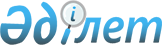 Шардара аудандық мәслихатының 2017 жылғы 21 желтоқсандағы № 22-148-VI "Сот шешімімен Шардара ауданының коммуналдық меншігіне түскен болып танылған иесіз қалдықтарды басқару Қағидаларын бекіту туралы" шешімінің күші жойылды деп тану туралыТүркістан облысы Шардара аудандық мәслихатының 2022 жылғы 31 наурыздағы № 17-104-VII шешiмi
      Қазақстан Республикасының "Құқықтық актілер туралы" Заңының 27 бабының 2 тармағына сәйкес Шардара аудандық мәслихаты ШЕШТІ:
      1. Шардара аудандық мәслихатының "Сот шешімімен Шардара ауданының коммуналдық меншігіне түскен болып танылған иесіз қалдықтарды басқару Қағидаларын бекіту туралы" 2017 жылғы 21 желтоқсандағы № 22-148-VI (Нормативтік құқықтық актілерді мемлекеттік тіркеу тізілімінде № 4339 болып тіркелген) шешімінің күші жойылды деп танылсын.
      2. Осы шешім оның алғашқы ресми жарияланған күнінен кейін күнтізбелік он күн өткен соң қолданысқа енгізіледі.
					© 2012. Қазақстан Республикасы Әділет министрлігінің «Қазақстан Республикасының Заңнама және құқықтық ақпарат институты» ШЖҚ РМК
				
      Аудандық мәслихат хатшысы

А. Қарсыбаев
